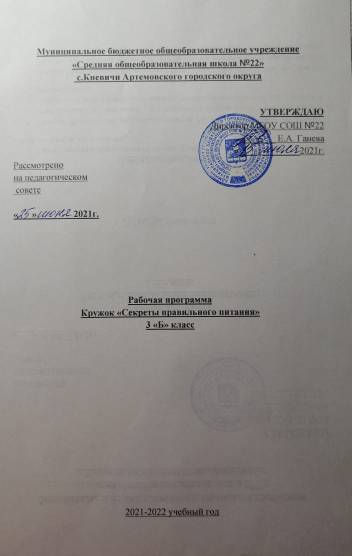 Пояснительная запискаРабочая программа деятельности кружка «Секреты  правильного  питания»  для 3 класса составлена  на основании:Приказа Министерства образования и науки РФ от 6 октября 2009г. № 373 «Об утверждении и введении в действие федерального государственного образовательного стандарта начального общего образования» (с изменениями и дополнениями)Приказа Министерства Просвещения РФ от 20 мая 2020 г. № 254 «Об утверждении федерального перечня учебников, допущенных к использованию при реализации имеющих государственную аккредитацию образовательных программ начального общего образования организациями, осуществляющими образовательную деятельность     - Программ: «Разговор о правильном питании» (М.М.Безруких, Т.А.Филиппова, А.Г.Макеева - М.: ОЛМА Медиа Групп ), «Две недели в лагере здоровья» (М.М.Безруких, Т.А.Филиппова, А.Г.Макеева - М.: ОЛМА Медиа Групп ).     В соответствии с учебным планом  в 3 классе отводится 34 занятия – по 1 занятию в неделю (с сентября по май) продолжительностью не более 40 минут.      Занятия проводятся в форме беседы, практической работы с элементами теории, дискуссий, экскурсий, деловых игр, игровых занятий.      Проблема здорового и правильного питания ребёнка многогранна и требует усилий многих специалистов, но в первую очередь, она должна волновать как родителей, так и учителей начальных классов.      Не секрет, что вкус ребёнка, его привыкание к определённой пище, его культура питания формируются с самого раннего возраста в семье. И когда дети переступают порог школьного учреждения, мы, педагоги, обнаруживаем, что наши ученики  отдают предпочтение продуктам, которые активно рекламируются с экранов телевизора. Изменить их вкус и привычки в питании порой трудно, но возможно.      Программа «Секреты   правильного питания» строится в направлении личностно-ориентированного взаимодействия с ребёнком. Необходимо сделать  акцент на самостоятельное экспериментирование и поисковую активность самих детей, побуждая их к творческому выполнению заданий.      Вся работа проводится в системе и в союзе с родителями. Поддержка родителей, осознание ими важности и необходимости проводимой педагогом работы – непременное условие эффективности решения поставленных задач.     Основная цели программы: формирование у детей основ культуры питания как одной из составляющих здорового образа жизни.      В соответствии с целью определяются конкретные задачи.Образовательные задачи:Развития представления детей о здоровье как одной из важнейших человеческих ценностей, формировании готовности заботиться и укреплять здоровье.Расширение знаний детей о правилах питания, направленных на сохранение и укрепление здоровья, формирования готовности выполнять эти правила.Развитие навыков правильного питания как составной части здорового образа жизни.Пробуждение у детей интереса к народным традициям, связанным с питанием и здоровьем, расширение знаний об истории и традициях своего народа.Воспитательные задачи:Развитие представления о социокультурных аспектах питания, его связи с культурой  и историей народа.Развитие представления о правилах этикета, связанных с питанием, осознание того, что навыки этикета являются неотъемлемой частью общей культуры личности.Развивающие задачи:Развитие кругозора, интереса к познавательной деятельности.Развитие самостоятельности, самоконтроля.Развитие коммуникативности.Развитие творческих способностей.Развитие мотивации  к овладению навыками базисных образовательных программ: литературы, ИЗО.Содержание программы     Содержание  программы, а также используемые форм и методы её реализации носят игровой характер, что наиболее соответствует возрастным особенностям детей, обеспечивает условия для активного включения их в процесс обучения и стимулирует активное присвоение предъявляемых ценностных нормативов и навыков. Задания, предлагаемые в рабочей тетради, также ориентированы на творческую работу ребёнка – самостоятельную или в коллективе.     Данная система занятий   проявила активное  участие и  максимальное вовлечение детей начальных классов  в  поисковую работу, в  отработку знаний, навыков в определении продуктов правильного питания, умений организации меню школьника начальных классов, понятий о витаминном составе продуктов, целесообразности трёхразового полноценного питания, расширение представлений о многообразии фруктов и овощей  своего региона, о чём свидетельствуют рисунки, плакаты, рефераты, презентации самих участников занятий.     Преимущество программы заключается в том, что её материал актуален для детей. Всё что они узнают и чему учатся на занятиях, они могут применить дома и в гостях уже сегодня. При реализации программы используется работа в группах, участие в практических занятиях, а также экскурсии.Ценностные ориентиры содержания:Способность индивидуально воспринимать окружающий мир. Иметь и выражать свою точку зрения. Целеустремлённость. Настойчивость в достижении цели. Готовность к преодолению трудностей.Способность критично оценивать свои действия и поступки. Коммуникабельность.Требования к уровню подготовки обучающихся 3 классаУвеличение числа детей, охваченных организованным досугом.Формирование у детей сознательного отношения к своему здоровью.Осваивать навыки правильного питания.Формировать у детей чувства уважения к культуре своего народа и культуре и традициям других народов.К концу обучения в 3 классе учащиеся должны знать и уметь:Уметь ориентироваться в ассортименте наиболее типичных продуктов питания, сознательно выбирая наиболее                          полезные.Оценивать свой рацион и режим питания с точки зрения соответствия требованиям ЗОЖ и с учетом границ личностной                         активности корректировать несоответствия.Пользоваться знаниями и навыками, связанные с этикетом в области питания.Уметь устанавливать контакты с другими людьми.Универсальные учебные действия     При умелом проведении интегрированных занятий, целесообразном планировании тем трудовой и изобразительной деятельности кружка, использовании доступного, известного с детства материала можно добиться определённых  результатов.     Личностными результатами изучения курса является формирование умений:Определять и высказывать под руководством педагога самые простые этические нормы.В предложенный педагогом ситуациях делать самостоятельный выбор.Метапредметными результатами изучения курса является формирование универсальных учебных действий:Регулятивные УУД:Определять и формулировать цель деятельности с помощью учителя.Проговаривать последовательность действий.Учиться высказывать своё предположение на основе работы с иллюстрацией.Учиться работать по предложенному учителем плану.Учиться отличать верно выполненное задание от неверного.Учиться совместно с учителем и одноклассниками давать эмоциональную оценку деятельности товарищей.Познавательные УУД:Ориентироваться в своей системе знаний: отличать новое от уже известного с помощью учителя.Делать предварительный отбор источников информации: ориентироваться в учебном пособии, других источниках информации.Добывать новые знания: находить ответы на вопросы, используя учебник, свой жизненный опыт и информацию, полученную от учителя.Перерабатывать полученную информацию: делать выводы в результате совместной работы всей группы, сравнивать и группировать полученную информацию.Преобразовывать информацию из одной формы в другую: на основе графических инструкций составлять словесные инструкции с последующим применением их в практической деятельности.Коммуникативные УУД:Донести свою позицию до остальных участников практической  деятельности: оформлять свою мысль в устной речи.Слушать и понимать речь других.Читать и пересказывать текст.Совместно договариваться о правилах общения и следовать им.Учится выполнять различные роли в группе (лидера, исполнителя, критика).Предметными результатами изучения курса являются формирование умений: Описывать признаки предметов и узнавать по их признакам.Выделять существенные признаки предметов.Сравнивать между собой предметы, явления.Обобщать, делать несложные выводы.Определять последовательность действий.Критерии оцениванияОбеспечение благоприятной атмосферы. Доброжелательность со стороны педагога, его отказ от высказывания критики в адрес ребёнка.Безотметочная система обучения.Обогащение окружающей ребёнка среды разнообразными новыми для него предметами с целью развития его любознательности.Поощрение высказывания оригинальных идей.Широкое использование вопросов раскрытого, многозначного типа.Использование педагогом личного примера – творческого подхода к решению проблемы.Предоставление детям возможности активно задавать вопросы.В рамках Точки Роста используется оборудование:Комплект коллекций демонстрационный (по разным темам биологии);Комплект посуды и оборудования для ученических опытов;Комплект влажных препаратов демонстрационный;Микроскоп цифровой;Ноутбук  для учителяМультимедийный проекторМуляжи внутренних органовКалендарно-тематическое планирование№ п/пТемаКол-во часовДеятельность на уроке в рамках «Точки Роста»Предмет1Вводное занятие. Знакомство с героями12-3Что я знаю о пищеварительной системе?2Работа с муляжами внутренних органовбиология4Из чего состоит  пища?15Практическое занятие «Состав продуктов питания» 1Демонстрация видеоролика «Состав продуктов питания (белки, жиры, углеводы)»химия6Что нужно есть в разное время года17Конкурс «Осеннее меню»18Как правильно питаться, если занимаешься спортом19Конкурс рисунков «Продукты для спортсмена»110-11Где и как готовят пищу.2Экскурсия в столовуюфизика12Как правильно накрывать стол113Практическое занятие «Накрываем стол для гостей»114Молоко и молочные продукты 1Просмотр видеоролика «Состав молочных продуктов»химия15Оформление буклетов  «Блюда из молочных продуктов»116Блюда из зерна. 1Демонстрация опыта «Состав зерна» Использование микроскопаХимияЛабораторная работа «Рассматривание зерна под микроскопом»17Оформление буклетов  «Блюда из зерна»118Какую пищу можно найти в лесу119Виртуальное путешествие  в лес120Что и как можно приготовить из рыбы. 1Влажный препарат «Рыбы»биология21Оформление буклетов  «Рыбные блюда»122Дары моря. 1Демонстрация видеоролика «Дары моря»биология23Практическое занятие «Готовим блюда из морепродуктов»124 - 25«Кулинарное путешествие» по России2Виртуальная экскурсия по стране «Кулинарное разнообразие нашей страны»биология26Конкурс  «Блюда России» 127Что можно приготовить, если выбор продуктов ограничен1Практическая работа «Состав меню при ограниченном количестве продуктов питания»экономика28Практическое занятие «Составление постного меню»1Видеоролик «Духовная пища»ОДНКР29Как правильно вести себя за столом130Практическое занятие «Встречаем гостей»131Конкурс творческих поделок «Полезные продукты»132Конкурс рисунков «Каким бы я был, если бы питался неправильно»133Праздник – ярмарка «Семейное блюдо»134Анкетирование «Здоровое  питание»1Итого Итого 34